Publicado en Madrid el 20/01/2020 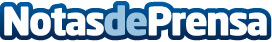 Pawnshop ofrece 5 claves esenciales para comprar en una casa de empeñosBuscar referencias, comparar entre distintos centros o verificar los procesos de autenticidad son algunas de las pautas a seguir para acertar en la búsqueda de una casa de empeños para adquirir productos de verdadera calidad, según apuntan los profesionales de PawnshopDatos de contacto:Pawnshop91 704 77 44Nota de prensa publicada en: https://www.notasdeprensa.es/pawnshop-ofrece-5-claves-esenciales-para Categorias: Madrid Consumo http://www.notasdeprensa.es